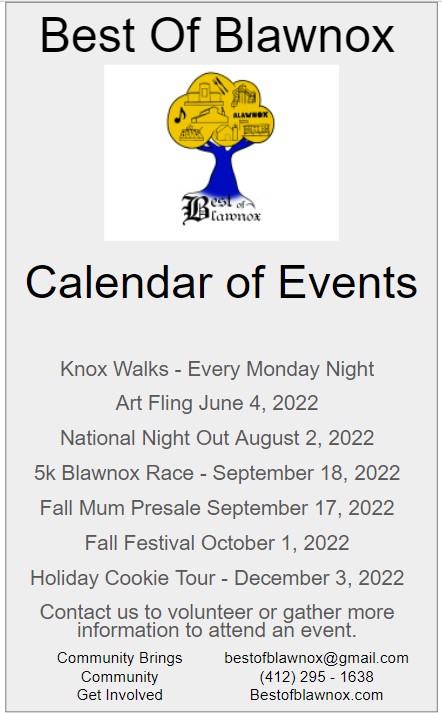 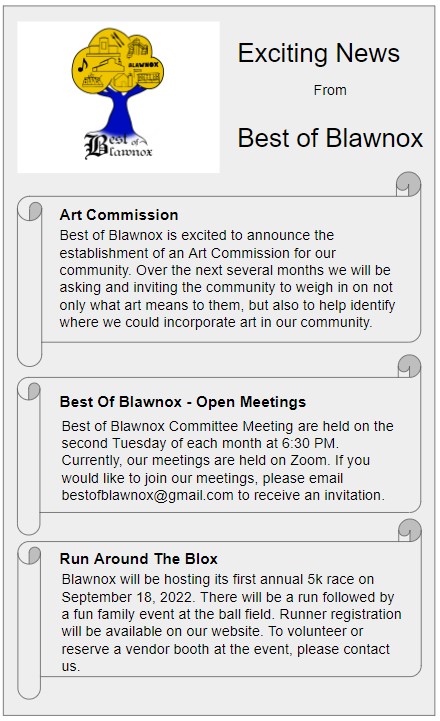 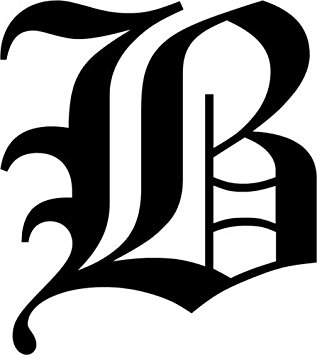 Spring Is HereSpring is here, which means the grass and weeds have started to grow. Don’t forget the Borough has an ordinance that grass,   and weeds must not be more than six inches high. Please keep your grass and weeds cut! Don’t forget the weeds and grass along your sidewalks.  Clean Up After Your DogsPlease be a courteous neighbor and help keep Blawnox a clean and safe community by cleaning up after your dogs.  Dumpster Pick Up NoticeDumpsters in the Borough may only be picked up between 6:00 am and 9:00pm Monday through Saturday.      Blawnox Borough Council           Debbie Laskey,      President     Randy Stoddard,    Vice President     John Simmons,       Council Member     Meghan Kennedy,  Council Member     Katie Coban,         Council Member     Jessica Dayhoff,      Council Member      Elaine Palmer,        Council Member     Anthony Gross,     Mayor     Kathy Ulanowicz,   Borough Manager     Gordon Taylor,     Engineer     Jack Cambest,        SolicitorMallori McDowell,  Assistant Manager Jeff Armstrong,       Code Enforcement